AppendixTable A1. Aggregate balance sheet, 1919–23Table A2. Industry match for alternative dependence measures 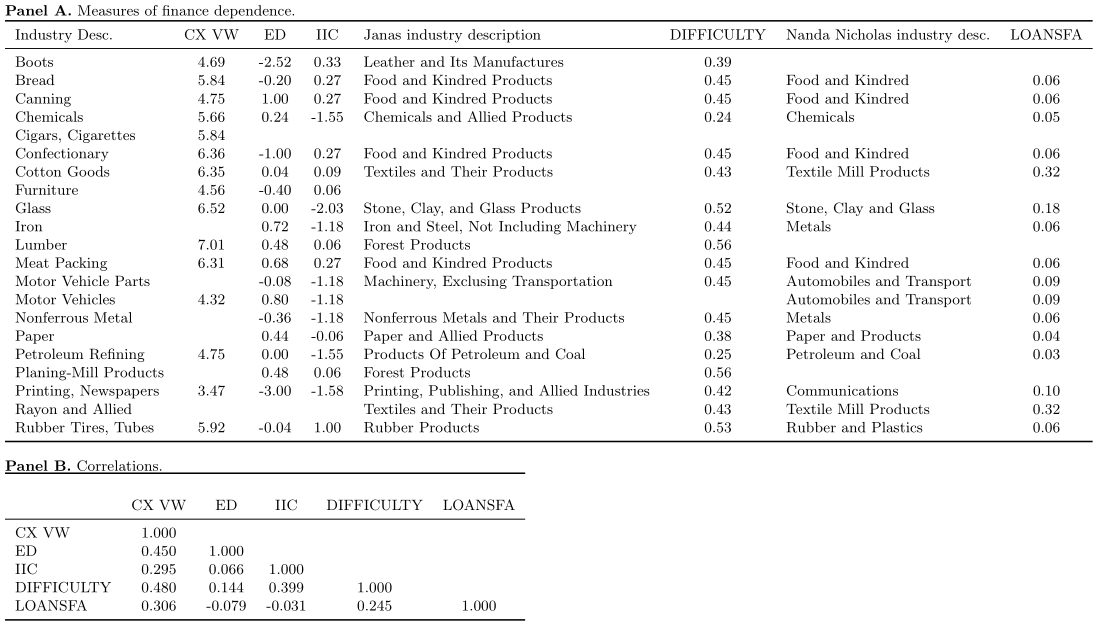 Note: Alternative measures described in Section III.Table A3. State-level summary of employment in the matched industries (SAINC 9 table from the BEA; data for 1929)Table A4. IV Regressions first stage. IV estimates reported in Table 8. State-level instruments for fragility of the banking sector constructed by Mladjan (2016)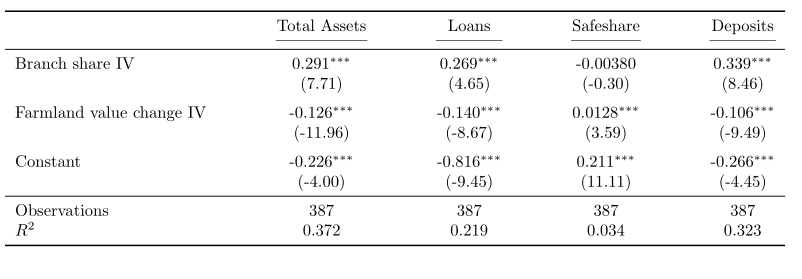 Note: ***, ** and * denote significance at the 1%, 5% and 10% levels.Table A5. Interaction with historical district discount window usage, 1929–31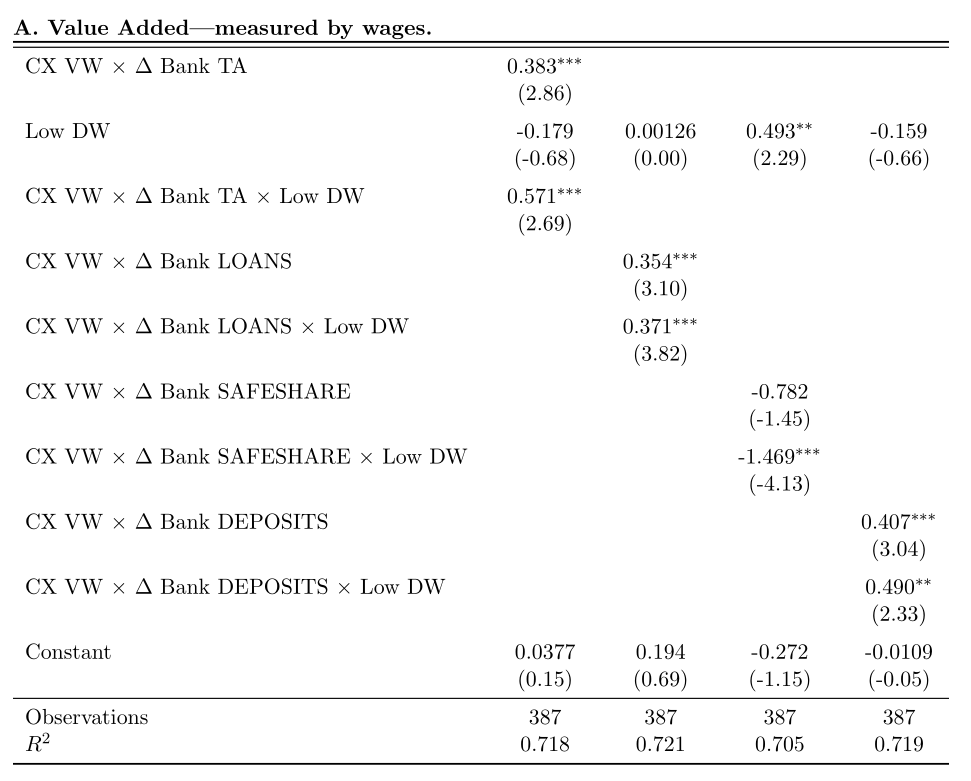 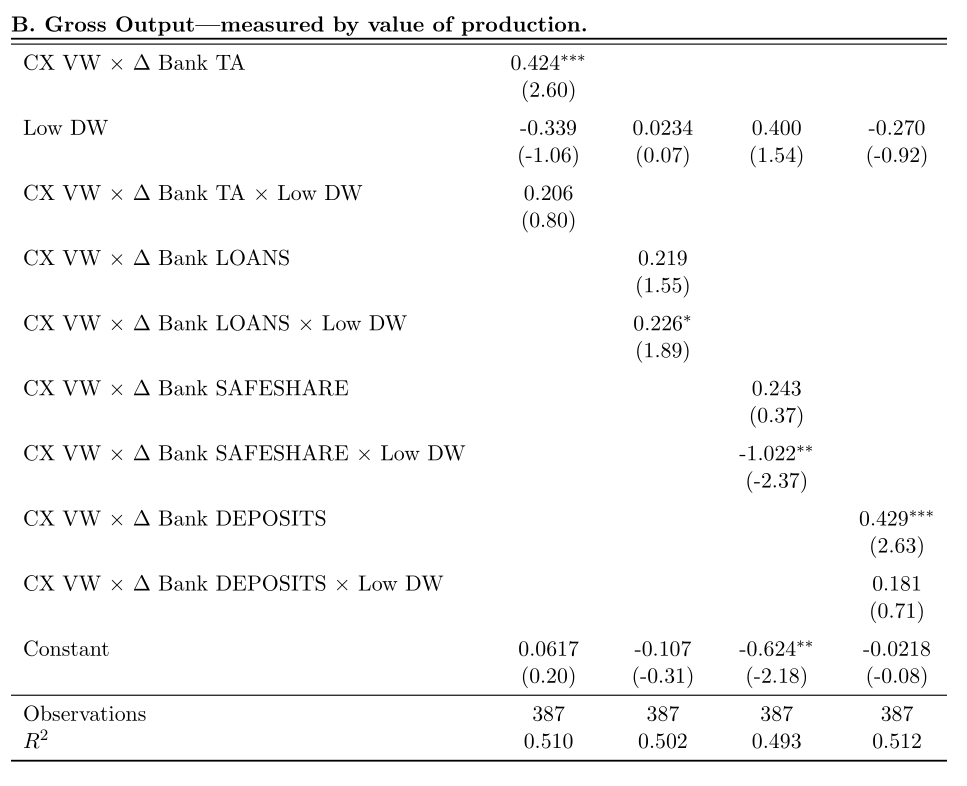 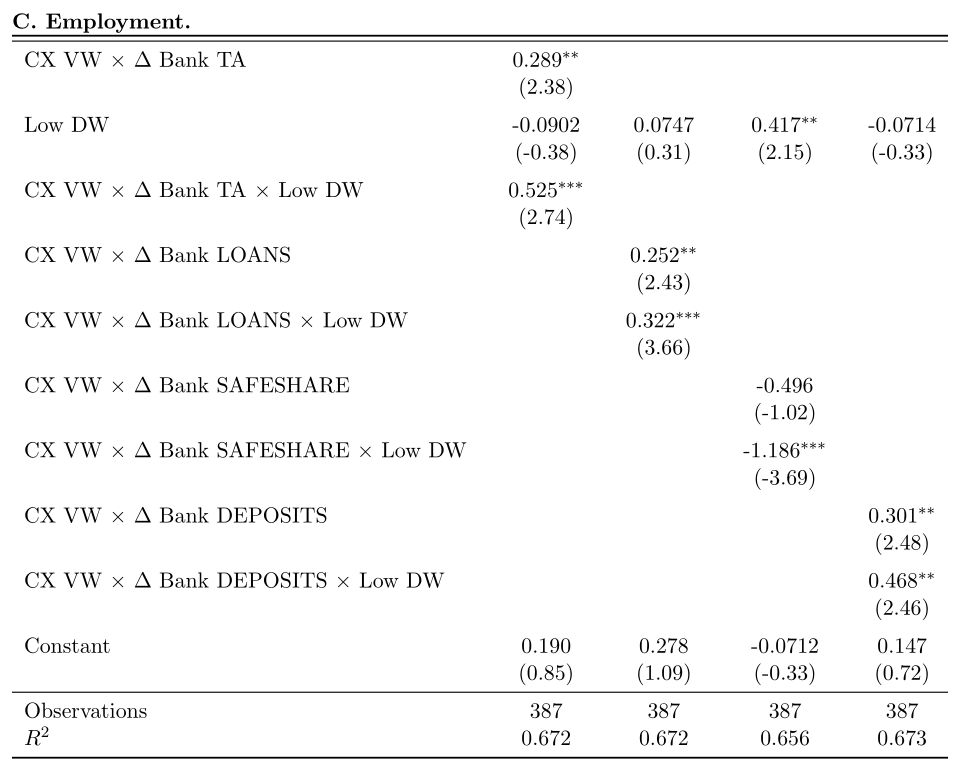 Note:  Low DW is an indicator variable for states that are in Fed Districts that saw below-mean amount of discount window borrowing in 1919–28. ***, ** and * denote significance at the 1%, 5% and 10% levels.Description1919192119231921–191923–211923–191921–191923–211933-29Total loans25,13229,23630,7344,1041,4985,60216.35.122.3Loans for securities9,3309,2039,658-126455328-1.44.93.5Loans for real estate4,7095,8577,3291,1481,4722,62024.425.155.6All other loans11,09414,17613,7483,083-4292,65427.8-3.023.9Total investments12,02411,16913,474-8542,3051,451-7.120.612.1Treasuries5,4254,2015,716-1,2241,515291-22.636.15.4Munis1,6951,7231,852281291571.77.59.3Other investment securities4,9045,2455,9073426611,0037.012.620.5Total cash8,2866,9807,595-1,307615-691-15.88.8-8.3Cash in collection1,7401,6691,680-7111-60-4.10.7-3.5Currency coin965879770-86-109-195-8.9-12.4-20.2Bankers’ balances5,5814,4325,145-1,149713-436-20.616.1-7.8Safe13,66611,23513,483-2,4312,247-184-17.820.0-1.3Other assets2,1612,2472,34086931794.04.18.3Total assets47,60349,63354,1442,0304,5116,5414.39.113.7Total deposits37,98238,93444,3769525,4426,3942.514.016.8Capital2,5042,9463,08044213457617.74.623.0Surplus and other capital acc.2,9053,4393,73853429983218.48.728.7Safeshare times 100292325-62-4-21.210.0-13.3State# Ind.Emp.WagesPopulationIncomeEmp shareWage shareAlabama1056,99337,019,6412,644,000843,200,0002.164.39Arizona63,0453,703,518430,000257,300,0000.711.44Arkansas1127,53822,901,5231,852,000560,400,0001.494.09California15107,290148,878,1855,531,0005,495,500,0001.942.71Colorado107,2248,608,9251,008,000635,600,0000.721.35Connecticut918,52222,165,9741,594,0001,640,500,0001.161.35Delaware62,1901,905,617236,000243,400,0000.930.78Florida934,71530,676,1241,445,000749,900,0002.404.09Georgia1079,91652,122,9132,903,000995,600,0002.755.24Idaho612,20717,325,541447,000223,200,0002.737.76Illinois15131,387179,766,8987,606,0007,229,800,0001.732.49Indiana1476,00090,759,8793,226,0001,950,400,0002.364.65Iowa1120,55923,854,8132,460,0001,404,000,0000.841.70Kansas1217,06122,731,9961,867,000982,600,0000.912.31Kentucky1219,14817,722,1602,606,0001,010,800,0000.731.75Louisiana1043,76742,163,8642,086,000852,800,0002.104.94Maine1017,24416,571,256797,000477,900,0002.163.47Maryland1425,81825,924,1351,621,0001,257,000,0001.592.06Massachusetts13167,442187,726,2184,229,0003,853,400,0003.964.87Michigan13171,286271,740,4644,795,0003,796,800,0003.577.16Minnesota1024,51229,347,1732,572,0001,528,900,0000.951.92Mississippi835,08427,955,7511,998,000552,900,0001.765.06Missouri1260,44868,707,9663,622,0002,241,600,0001.673.07Montana85,2857,330,636524,000310,300,0001.012.36Nebraska810,83913,581,5531,375,000803,000,0000.791.69Nevada3158288,15190,00078,600,0000.180.37New Hampshire932,05531,665,113467,000321,300,0006.869.86New Jersey1571,22199,974,8413,989,0003,673,700,0001.792.72New Mexico52,0052,034,260420,000170,200,0000.481.20New York15186,653286,040,68912,171,00014,071,100,0001.532.03North Carolina9141,302101,129,5843,133,0001,024,000,0004.519.88North Dakota38841,247,601674,000254,000,0000.130.49Ohio15167,436238,154,3816,626,0005,113,900,0002.534.66Oklahoma912,92716,868,5252,372,0001,065,600,0000.541.58Oregon844,81659,054,573947,000630,400,0004.739.37Pennsylvania15151,733187,129,4089,723,0007,545,000,0001.562.48Rhode Island1025,30026,596,628684,000602,800,0003.704.41South Carolina889,10758,021,3091,739,000464,700,0005.1212.49South Dakota63,9234,627,997690,000286,200,0000.571.62Tennessee1131,27626,405,1872,604,000971,200,0001.202.72Texas1256,84664,877,2055,762,0002,728,700,0000.992.38Utah74,0143,620,885508,000278,200,0000.791.30Vermont74,3034,337,013359,000226,300,0001.201.92Virginia1237,86431,300,7952,425,0001,054,500,0001.562.97Washington1170,53698,739,6451,555,0001,150,500,0004.548.58West Virginia1025,12231,889,5581,717,000787,400,0001.464.05Wisconsin1266,20677,610,6872,934,0001,966,800,0002.263.95Wyoming62,8504,914,630223,000149,900,0001.283.28